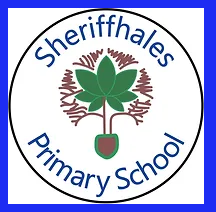       Sheriffhales Primary School- Willow Class Autumn Term 2This term your child will learn      Sheriffhales Primary School- Willow Class Autumn Term 2This term your child will learn      Sheriffhales Primary School- Willow Class Autumn Term 2This term your child will learn      Sheriffhales Primary School- Willow Class Autumn Term 2This term your child will learnIn English we will study...Key texts: Rapunzel Skills:Y1: plural nouns, suffixes, capital letters, full stops.Y2: suffixes, conjunctions, connectives, imperative verbs.Writing genres: To write a traditional narrative where a good character is trapped by a bad character and how to escape. To write a set of instructions on how to trap a witch.In R.E we will be studying...Belonging to faith community-symbols The Lost Coin Baptism, Aqiqah, Wedding ceremonies Why does Christmas matter to Christians?In Computing we will be studying...How to paint using technology and the various tools on a computer whist comparing it to real paintings.In P.E we will be studying...The techniques and skills used in invasion games such as passing, catching, blocking. We will also be developing our yoga skills.In Mathematics we will study...Y1: Addition and subtraction, and Geometry.Y2: Addition and subtraction, and Geometry.Termly TopicCelebrations / We will remember.In P.S.H.C.E we will study...Safe Relationships  How can I be listened to and how can I listen to others? Keeping secrets Listening-being supportive In Music we will be studying...How to identify the beat in a piece of music and how to use pitch to change the effect of songs.In Science we will study...Y1 and Y2: The properties of materials and how effective they are as building materials. In Humanities we will be studying... The Gunpowder Plot.The importance of remembering.History of art – L.S LowryIn Art and D&T we will be studying...Different techniques used in paintings – watercolour, sketching and recreating the work of L.S Lowry.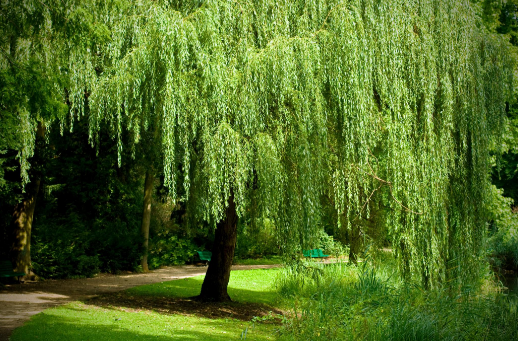 